ΘΕΜΑ: 	Ερώτημα επί της επιλεξιμότητας έργων στα πλαίσια του Άξονα 4 του ΠΑΑ «Προσέγγιση LEADER»ΣΧΕΤΙΚΟ:	Το έγγραφο με αριθμ. πρωτ. 27/23-1-2013 της Αναπτυξιακής ΗπείρουΣε απάντηση του παραπάνω σχετικού εγγράφου και σε σχέση με τα ερωτήματα που τίθενται για τα Δημόσια έργα έχουμε να σας ενημερώσουμε τα εξής:Η ασφαλτόστρωση ή η τσιμεντόστρωση είναι επιβεβλημένη σε έργα αγροτικής οδοποιίας καθώς και τα παράπλευρα του δρόμου έργα διαχείρισης υδάτων.Αγροτικός δρόμος ή γέφυρα εντός οικισμού δεν είναι επιλέξιμος.Δεν υπάρχει κριτήριο αναφορικά με την αναγκαιότητα επιλεξιμότητας ενός αγροτικού δρόμου. Επαφίεται στην ικανοποίηση των σκοπών του τοπικού προγράμματος.Σύμφωνα με το Άρθρο 8 της ΚΥΑ 401/10-3-2010 είναι επιλέξιμη η κατασκευή γηπέδου μπάσκετ, γηπέδου βόλεϊ, γηπέδου τένις, γηπέδου 5Χ5 ή παιδικής χαράς από την Δράση L321-2 αφού αποτελούν χώρους άσκησης αθλητικών δραστηριοτήτων από τους δικαιούχους που προβλέπει το εν λόγω Άρθρο.Σύμφωνα με το άρθρο 7 της ΚΥΑ 401/10-3-2010  τα επιλέξιμα έργα της  Δράσης L 313-2 είναι η σήμανση αξιοθέατων και μνημείων. Ως εκ τούτου δεν θεωρούμε ως επιλέξιμο έργο την πυρασφάλεια ή τον φωτισμό αξιοθέατων ή μνημείων.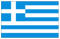 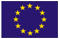 ΕΛΛΗΝΙΚΗ ΔΗΜΟΚΡΑΤΙΑΕΛΛΗΝΙΚΗ ΔΗΜΟΚΡΑΤΙΑΑθήνα    ΥΠΟΥΡΓΕΙΟ ΑΓΡΟΤΙΚΗΣ ΑΝΑΠΤΥΞΗΣ & ΤΡΟΦΙΜΩΝΥΠΟΥΡΓΕΙΟ ΑΓΡΟΤΙΚΗΣ ΑΝΑΠΤΥΞΗΣ & ΤΡΟΦΙΜΩΝΑ.Π.:      ΔΙΟΙΚΗΤΙΚΟΣ ΤΟΜΕΑΣ ΚΟΙΝΟΤΙΚΩΝ ΠΟΡΩΝ & ΥΠΟΔΟΜΩΝΔΙΟΙΚΗΤΙΚΟΣ ΤΟΜΕΑΣ ΚΟΙΝΟΤΙΚΩΝ ΠΟΡΩΝ & ΥΠΟΔΟΜΩΝΕΥΕ ΠΑΑ – ΑνταγωνιστικότηταΕΥΕ ΠΑΑ – ΑνταγωνιστικότηταΠΡΟΣ:ΑΝΑΠΤΥΞΙΑΚΗ ΗΠΕΙΡΟΥΜΟΝΑΔΑ  Β6ΜΟΝΑΔΑ  Β6ΚΟΙΝ:ΛΟΙΠΕΣ ΟΤΔ (ΗΛ/ΚΑ)Ταχ. Δ/νση: Λ. Αθηνών 54-56Λ. Αθηνών 54-56Ταχ. Κωδ.:104 41 Αθήνα104 41 ΑθήναΠληροφορίες:Γ. ΚατσούπηςΓ. ΚατσούπηςΑρ. Τηλεφώνου:  210  52 75 257210  52 75 257Αρ. Fax :210  52 75 268210  52 75 268e-mail:         gkatsoupis@mou.gr  gkatsoupis@mou.gr  Η ΠΡΟΪΣΤΑΜΕΝΗ ΤΗΣ ΥΠΗΡΕΣΙΑΣα/αΕ. Φαράκου